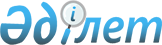 Темір аудандық мәслихатының кейбір шешімдерінің күші жойылды деп тану туралыАқтөбе облысы Темір аудандық мәслихатының 2021 жылғы 13 желтоқсандағы № 130 шешімі. Қазақстан Республикасының Әділет министрлігінде 2021 жылғы 22 желтоқсанда № 25915 болып тіркелді
      Қазақстан Республикасының "Қазақстан Республикасындағы жергілікті мемлекеттік басқару және өзін–өзі басқару туралы" Заңының 6 бабына, Қазақстан Республикасының "Құқықтық актілер туралы" Заңының 27 бабына сәйкес, Темір аудандық мәслихаты ШЕШТІ:
      1. Мәслихаттың келесі шешімдерінің:
      1) Темір аудандық мәслихатының "Темір ауданында пайдаланылмайтын ауыл шаруашылығы мақсатындағы жерлерге жер салығының базалық мөлшерлемелерін арттыру туралы" 2018 жылғы 15 наурыздағы № 202 шешімі (Нормативтік құқықтық актілерді мемлекеттік тіркеу тізілімінде № 3-10-182 болып тіркелген);
      2) Темір аудандық мәслихатының "Аудандық мәслихаттың 2018 жылғы 15 наурыздағы № 202 "Темір ауданында пайдаланылмайтын ауыл шаруашылығы мақсатындағы жерлерге жер салығының базалық мөлшерлемелерін және бірыңғай жер салығының мөлшерлемелерін арттыру туралы" шешіміне өзгерістер енгізу туралы" 2019 жылғы 3 желтоқсандағы № 399 шешімі (Нормативтік құқықтық актілерді мемлекеттік тіркеу тізілімінде № 6520 болып тіркелген) күші жойылды деп танылсын.
      2. Осы шешім 2022 жылғы 1 қаңтардан бастап қолданысқа енгізіледі.
					© 2012. Қазақстан Республикасы Әділет министрлігінің «Қазақстан Республикасының Заңнама және құқықтық ақпарат институты» ШЖҚ РМК
				
      Темір аудандық мәслихатының хатшысы 

Б. Шаимов
